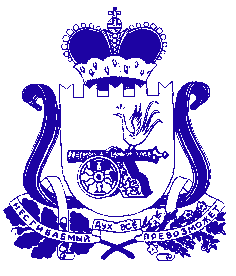 СОВЕТ ДЕПУТАТОВ  ИГОРЕВСКОГО СЕЛЬСКОГО ПОСЕЛЕНИЯ ХОЛМ-ЖИРКОВСКОГО РАЙОНА СМОЛЕНСКОЙ ОБЛАСТИ                                                           Р Е Ш Е Н И Е   от 09.08.2019г.                       №14 О внесении изменений в решение Совета депутатов Игоревского сельского поселения Холм-Жирковского района Смоленской области №36 от 27.12.2018г. «О бюджете муниципального           образования Игоревского сельского поселения Холм-Жирковского района Смоленской области на 2019 год и на    плановый период 2020 и 2021   годов»      Руководствуясь Федеральным законом от 06.10.2003 № 131- ФЗ «Об общих принципах организации местного самоуправления в Российской Федерации», Бюджетным кодексом Российской Федерации, Уставом муниципального образования Игоревского сельского поселения Холм-Жирковского района Смоленской области, Совет депутатов Игоревского сельского поселения Холм-Жирковского района Смоленской области            РЕШИЛ:                                                                               Приложение 8                                                                                              К решению о внесении изменений в решение Совета депутатов Игоревского  сельского поселения Холм-Жирковского района Смоленской области  «О бюджете муниципального образования Игоревского  сельского поселения Холм-Жирковского района Смоленской области на 2019 год и на плановый период 2020 и 2021 годов  №36 от 27.12.2018г» №14 от 09.08.2019г                                                                             Приложение  10                                                                                             К решению о внесении изменений в решение Совета депутатов Игоревского  сельского поселения Холм-Жирковского района Смоленской области  «О бюджете муниципального образования Игоревского  сельского поселения Холм-Жирковского района Смоленской области на 2019 год и на плановый период 2020 и 2021 годов  №36 от 27.12.2018г»№14 от 09.08.2019гРаспределение бюджетных ассигнований по разделам, подразделам, целевым статьям (муниципальным программам и непрограммным направлениям деятельности), группам (группам и подруппам) видов расходов классификации расходов бюджетов на 2019 год(тыс.руб.)                                                                                                              Приложение  12                                                                                                   К решению о внесении изменений в решение Совета депутатов Игоревского  сельского поселения Холм-Жирковского района Смоленской области  «О бюджете муниципального образования Игоревского  сельского поселения Холм-Жирковского района Смоленской области на 2019 год и на плановый период 2020 и 2021 годов  №36 от 27.12.2018г»№14 от 09.08.2019гРаспределение бюджетных ассигнований по целевым статьям (областным государственным программам и непрограммным направлениям деятельности), группам (группам и подгруппам) видов расходов классификации расходов бюджетов на 2019 год(тыс.руб.)                                                                          Приложение  14К  решению о внесении изменений в решение Совета депутатов Игоревского  сельского поселения Холм-Жирковского района Смоленской области  «О бюджете муниципального образования Игоревского  сельского поселения Холм-Жирковского района Смоленской области на 2019 год и на плановый период 2020 и 2021 годов  №36 от 27.12.2018г» №14 от 09.08.2019гВедомственная структура расходов местного  бюджета (распределение бюджетных ассигнований по главным распорядителям бюджетных средств, разделам, подразделам, целевым статьям (муниципальным программам и непрограммным направлениям деятельности), группам (группам и подгруппам) видов расходов классификации расходов бюджетов) на2019 год(тыс.руб.)                                                                                            Приложение  16                                                                                           К решению о внесении изменений в решение Совета депутатов Игоревского  сельского поселения Холм-Жирковского района Смоленской области  «О бюджете муниципального образования Игоревского  сельского поселения Холм-Жирковского района Смоленской области на 2019 год и на плановый период 2020 и 2021 годов  №36 от 27.12.2018г» №14 от 09.08.2019гРаспределение бюджетных ассигнований по муниципальным программам и непрограммным направлениям деятельности на 2019 год (тыс.руб.)                                               ПОЯСНИТЕЛЬНАЯ ЗАПИСКА           На внесение изменений в решение Совета депутатов Игоревского сельского поселения Холм-Жирковского района Смоленской области «О бюджете муниципального образования Игоревского сельского поселения Холм-Жирковского  Смоленской области на 2019 год и плановый период 2020 и 2021 годов» от 27.12.2018г. № 36.            Доходы бюджета муниципального образования Игоревского сельского поселения Холм-Жирковского района Смоленской области в сумме 7 467,9 тыс. рублей, в том числе объем безвозмездных поступлений в сумме 3 050,6 тыс. рублей.          В связи с недостаточностью денежных средств на оплату по заключенным договорам, Администрация Игоревского сельского поселения Холм-Жирковского района Смоленской области ходатайствует о внесении изменений в решение Совета депутатов по следующим кодам:Доходы за счет поправок:Расходы за счет поправок:              Внести следующие изменения в решение Совета депутатов Игоревского сельского поселения Холм-Жирковского района Смоленской области №36 от 27.12.2018г. «О бюджете муниципального   образования Игоревского сельского поселения Холм-Жирковского района Смоленской области на 2019 год и на    плановый период 2020 и  2021 годов» 1. Пункт 1 ст.1 изложить в новой редакции :1.Утвердить основные характеристики  бюджета муниципального образования  Игоревского сельского поселения Холм-Жирковского  района Смоленской области (далее - местный бюджет) на 2019 год:1) общий объем доходов  местного бюджета   в сумме 7 467,9 тыс. рублей, в том числе объем безвозмездных поступлений в сумме 3 050,6 тыс. рублей, из которых объем получаемых межбюджетных трансфертов  3 050,6 тыс. рублей;2) общий объем расходов местного бюджета  в   сумме   8 209,6 тыс. рублей;3) размер дефицита местного бюджета муниципального образования Игоревского сельского поселения Холм-Жирковского района Смоленской области на 2019 год в сумме 741,7 тыс. рублей, что составляет 16,8% от общего объема доходов местного бюджета без учета безвозмездных поступлений в местный бюджет и 11,2% от объема всех доходов местного бюджета.Пункт 1 ст.11 изложить в новой редакции :1.Утвердить объем бюджетных ассигнований на финансовое обеспечение реализации муниципальных программ в 2019 году в сумме 6 314,88  тыс. рублей, в 2020 году в сумме 5831,73 тыс. рублей, в 2021 году в сумме  5 995,70 тыс. рублей.         2. Приложение 1 « Источники финансирования дефицита бюджета Игоревского сельского поселения Холм-Жирковского района Смоленской области на 2019 год»изложить в новой редакции.        3. Приложение 3 «Перечень главных администраторов доходов бюджета            Игоревского сельского поселения Холм-Жирковского района Смоленской области№ изложить в новой редакции.        4.  Приложение 8 «Прогнозируемые безвозмездные поступления в  бюджет Игоревского сельского поселения Холм-Жирковского района Смоленской области  на 2019 год изложить в новой редакции.        5. Приложение 10 «Распределение бюджетных ассигнований по разделам, подразделам, целевым статьям (муниципальным программам и непрограммным направлениям деятельности), группам (группам и подруппам) видов расходов классификации расходов бюджетов на 2019 год» изложить в новой редакции.         6. Приложение 12 «Распределение бюджетных ассигнований по целевым статьям (муниципальным программам и непрограммным направлениям деятельности), группам (группам и подгруппам) видов расходов классификации расходов бюджетов на 2019 год» изложить в новой редакции. 7. Приложение 14 «Ведомственная структура расходов местного  бюджета (распределение бюджетных ассигнований по главным распорядителям бюджетных средств, разделам, подразделам, целевым статьям (муниципальным программам и непрограммным направлениям деятельности), группам (группам и подгруппам) видов расходов классификации расходов бюджетов) на 2019 год» изложить в новой редакции.8. Приложение 16 «Распределение бюджетных ассигнований по муниципальным программам и непрограммным направлениям деятельности на 2019 год» изложить в новой редакции.Глава муниципального образованияИгоревского сельского поселения Холм-Жирковского района Смоленской области                                                         Т.А.Семёнова                                                                                                             Приложение 1к решению о внесении изменений в решение Совета депутатов Игоревского  сельского поселения Холм-Жирковского района Смоленской области «О бюджете муниципального образования Игоревского  сельского поселения Холм-Жирковского района Смоленской области на 2019 год и на плановый период 2020 и 2021 годов  №36 от 27.12.2018г» №14 от 09.08.2019г.Источники финансирования дефицита бюджета Игоревского сельского поселения Холм-Жирковского района Смоленской области на 2019 год                                                                                             Приложение 3к решению о внесении изменений в решение Совета депутатов Игоревского  сельского поселения Холм-Жирковского района Смоленской области «О бюджете муниципального образования Игоревского  сельского поселения Холм-Жирковского района Смоленской области на 2019 год и на плановый период 2020 и 2021 годов №36 от 27.12.2018г» №14 от 09.08.2019г.П Е Р Е Ч Е Н Ьглавных администраторов доходов бюджета Игоревского сельского поселения Холм-Жирковского района Смоленской области                                    Прогнозируемые безвозмездные поступления                                    Прогнозируемые безвозмездные поступления                                    Прогнозируемые безвозмездные поступления в  бюджет Игоревского сельского поселения Холм-Жирковского района Смоленской области  на 2019 годв  бюджет Игоревского сельского поселения Холм-Жирковского района Смоленской области  на 2019 годв  бюджет Игоревского сельского поселения Холм-Жирковского района Смоленской области  на 2019 год(тыс. рублей)(тыс. рублей)(тыс. рублей)КОДНаименование кода доходов бюджетаСумма1232 00 00000 00 0000 000БЕЗВОЗМЕЗДНЫЕ ПОСТУПЛЕНИЯ3050,6 2 02 00000 00 0000 000БЕЗВОЗМЕЗДНЫЕ ПОСТУПЛЕНИЯ ОТ ДРУГИХ БЮДЖЕТОВ БЮДЖЕТНОЙ СИСТЕМЫ РОССИЙСКОЙ ФЕДЕРАЦИИ3050,62 02 10000 00 0000 150Дотации бюджетам бюджетной системы Российской Федерации1887,22 02 15001 00 0000 150Дотации на выравнивание бюджетной обеспеченности 1887,22 02 15001 10 0000 150Дотации бюджетам сельских поселений на выравнивание бюджетной обеспеченности 1887,22 02 20000 00 0000 150Субсидии бюджетам бюджетной системы Российской Федерации(межбюджетные субсидии)903,32 02 29999 00 0000 150Прочие субсидии 903,32 02 29999 10 0000 150Прочие субсидии бюджетам сельских поселений35,52 02 29999 10 0001 150Субсидии на осуществление мероприятий по проведению регистрации прав муниципальной собственности на объекты теплоснабжения, водоснабжения и водоотведения35,52 02 29999 10 002 150Субсидии бюджетам сельских поселений из резервного фонда Администрации Смоленской области867,82 02 30000 00 0000 150Субвенции бюджетам бюджетной системы Российской Федерации260,12 02 35118 00 0000150Субвенции бюджетам на осуществление первичного воинского учета на территориях, где отсутствуют военные комиссариаты260,12 02 35118 10 0000 150Субвенции бюджетам сельских поселений на осуществление первичного воинского учета на территориях, где отсутствуют военные комиссариаты260,12 02 40000 00 0000 150Иные межбюджетные трансферты0,02 02 49999 00 0000 150Прочие межбюджетные трансферты, передаваемые бюджетам0,02 02 49999 10 0000 150Прочие межбюджетные трансферты, передаваемые бюджетам сельских поселений0,0НаименованиеРазделПодразделЦелевая статьяВид расходовСУММА123456ОБЩЕГОСУДАРСТВЕННЫЕ ВОПРОСЫ012 285,46Функционирование высшего должностного лица субъекта Российской Федерации и муниципального образования0102488,43Обеспечение деятельности Главы муниципального образования010277 0 00 00000488,43Расходы на обеспечение функций органов местного самоуправления010277 0 00 00140488,43Расходы на выплаты персоналу в целях обеспечения выполнения функций государственными (муниципальными) органами, казенными учреждениями, органами управления государственными внебюджетными фондами010277 0 00 00140100488,43Расходы на выплаты персоналу государственных (муниципальных) органов010277 0 00 00140120488,43Функционирование Правительства Российской Федерации, высших исполнительных органов государственной власти субъектов Российской Федерации, местных администраций01041 751,13Муниципальная программа "Комплексное развитие территории Игоревского сельского поселения Холм-Жирковского района Смоленской области на 2016-2021 годы"010420 0 00 000001 751,13Обеспечивающая подпрограмма010420 5 00 000001 751,13Основное мероприятие "Обеспечение организационных условий для реализации муниципальной программы"010420 5 01 000001 751,13Расходы на обеспечение функций органов местного самоуправления010420 5 01 001401 751,13Расходы на выплаты персоналу в целях обеспечения выполнения функций государственными (муниципальными) органами, казенными учреждениями, органами управления государственными внебюджетными фондами010420 5 01 001401001 236,51Расходы на выплаты персоналу государственных (муниципальных) органов010420 5 01 001401201 236,51Закупка товаров, работ и услуг для обеспечения государственных (муниципальных) нужд010420 5 01 00140200420,62Иные закупки товаров, работ и услуг для обеспечения государственных (муниципальных) нужд010420 5 01 00140240420,62Иные бюджетные ассигнования010420 5 01 0014080094,00Уплата налогов, сборов и иных платежей010420 5 01 0014085094,00Обеспечение деятельности финансовых, налоговых и таможенных органов и органов финансового (финансово-бюджетного) надзора010619,40Непрограммые расходы органов местного самоуправления010682 0 00 0000019,40Расходы бюджетов поселений по передаче полномочий в бюджет муниципального района в соответствии с заключенными соглашениями010682 2 00 0000019,40Расходы бюджета Игоревского сельского поселения по передаче полномочий в бюджет муниципального района в соответствии с заключенными соглашениями в части внешнего финансового контроля010682 2 00 П105018,40Межбюджетные трансферты010682 2 00 П105050018,40Иные межбюджетные трансферты010682 2 00 П105054018,40Расходы бюджета Игоревского сельского поселения по передаче полномочий в бюджет муниципального района в соответствии с заключенными соглашениями  в части казначейского исполнения бюджета010682 2 00 П20501,00Межбюджетные трансферты010682 2 00 П20505001,00Иные межбюджетные трансферты010682 2 00 П20505401,00Обеспечение проведения выборов и референдумов01070,00Непрограммые расходы органов местного самоуправления010782 0 00 000000,00Обеспечение проведения выборов и референдумов010782 4 00 000000,00Расходы на подготовку и проведение выборов010782 4 00 209000,00Закупка товаров, работ и услуг для обеспечения государственных (муниципальных) нужд010782 4 00 209002000,00Иные закупки товаров, работ и услуг для обеспечения государственных (муниципальных) нужд010782 4 00 209002400,00Резервные фонды011126,50Резервные фонды местных администраций011187 0 00 0000026,50Расходы за счет средств резервного фонда Администрации муниципального образования011187 0 00 2888026,50Иные бюджетные ассигнования011187 0 00 2888080026,50Резервные средства011187 0 00 2888087026,50НАЦИОНАЛЬНАЯ ОБОРОНА02260,10Мобилизационная и вневойсковая подготовка0203260,10Непрограммые расходы органов местного самоуправления020382 0 00 00000260,10Прочие расходы за счет межбюджетных трансфертов других уровней020382 1 00 00000260,10Осуществление первичного воинского учета на территориях, где отсутствуют военные комиссариаты020382 1 00 51180260,10Расходы на выплаты персоналу в целях обеспечения выполнения функций государственными (муниципальными) органами, казенными учреждениями, органами управления государственными внебюджетными фондами020382 1 00 51180100188,20Расходы на выплаты персоналу государственных (муниципальных) органов020382 1 00 51180120188,20Закупка товаров, работ и услуг для обеспечения государственных (муниципальных) нужд020382 1 00 5118020071,90Иные закупки товаров, работ и услуг для обеспечения государственных (муниципальных) нужд020382 1 00 5118024071,90НАЦИОНАЛЬНАЯ ЭКОНОМИКА041 186,55Дорожное хозяйство (дорожные фонды)04091 186,55Муниципальная программа "Комплексное развитие территории Игоревского сельского поселения Холм-Жирковского района Смоленской области на 2016-2021 годы"040920 0 00 000001 186,55Подпрограмма "Развитие улично-дорожной сети на территории Игоревского сельского поселения"040920 2 00 000001 186,55Основное мероприятие "Обеспечение дорожной деятельности"040920 2 01 000001 186,55Расходы на содержание автомобильных дорог в границе поселения за счет средств местного бюджета040920 2 0120590350,00Закупка товаров, работ и услуг для обеспечения государственных (муниципальных) нужд040920 2 0120590200350,00Иные закупки товаров, работ и услуг для обеспечения государственных (муниципальных) нужд040920 2 0120590240350,00Расходы на содержание автомобильных дорог в границах поселения за счет средств дорожного фонда040920 2 01 20600836,55Закупка товаров, работ и услуг для обеспечения государственных (муниципальных) нужд040920 2 01 20600200836,55Иные закупки товаров, работ и услуг для обеспечения государственных (муниципальных) нужд040920 2 01 20600240836,55ЖИЛИЩНО-КОММУНАЛЬНОЕ ХОЗЯЙСТВО054 196,05Жилищное хозяйство0501120,00Муниципальная программа "Комплексное развитие территории Игоревского сельского поселения Холм-Жирковского района Смоленской области на 2016-2021 годы"050120 0 00 00000120,00Подпрограмма "Благоустройство территории Игоревского сельского поселения"050120 1 00 00000120,00Основное мероприятие "Обеспечение мероприятий в области жилищно-коммунального хозяйства"050120 1 01 00000120,00Обеспечение мероприятий по капитальному ремонту многоквартирных домов050120 1 01 20520120,00Закупка товаров, работ и услуг для обеспечения государственных (муниципальных) нужд050120 1 01 20520200120,00Иные закупки товаров, работ и услуг для обеспечения государственных (муниципальных) нужд050120 1 01 20520240120,00Расходы на проведение текущего ремонта муниципального жилья050120 1 01 207400,00Закупка товаров, работ и услуг для обеспечения государственных (муниципальных) нужд050120 1 01 207402000,00Иные закупки товаров, работ и услуг для обеспечения государственных (муниципальных) нужд050120 1 01 207402400,00Коммунальное хозяйство05021 171,85Муниципальная программа "Комплексное развитие территории Игоревского сельского поселения Холм-Жирковского района Смоленской области на 2016-2021 годы"050220 0 00 00000203,50Подпрограмма "Благоустройство территории Игоревского сельского поселения"050220 1 00 00000203,50Основное мероприятие "Обеспечение мероприятий в области жилищно-коммунального хозяйства"050220 1 01 00000203,50Расходы на мероприятия в области жилищно-коммунального хозяйства050220 1 01 20510147,50Закупка товаров, работ и услуг для обеспечения государственных (муниципальных) нужд050220 1 01 20510200147,50Иные закупки товаров, работ и услуг для обеспечения государственных (муниципальных) нужд050220 1 01 20510240147,50Основное мероприятие "Обеспечение мероприятий в области жилищно-коммунального хозяйства"050220 1 01 S071036,00Закупка товаров, работ и услуг для обеспечения государственных (муниципальных) нужд050220 1 01 S071020036,00Расходы на мероприятия в области жилищно-коммунального хозяйства050220 1 01 S071024036,00Расходы на проведение мероприятий по ремонту и содержанию колодцев050220 1 01 2078020,00Закупка товаров, работ и услуг для обеспечения государственных (муниципальных) нужд050220 1 01 2078020020,00Иные закупки товаров, работ и услуг для обеспечения государственных (муниципальных) нужд050220 1 01 2078024020,00Резервные фонды за счет средств резервного фондаАдминистрации Смоленской области050287 0 00 00000968,35Расходы за счет средств резервного фондаАдминистрации Смоленской области050287 0 00 29990968,35Закупка товаров, работ и услуг для обеспечения государственных (муниципальных) нужд050287 0 00 29990200867,81Иные закупки товаров, работ и услуг для обеспечения государственных (муниципальных) нужд050287 0 00 29990240867,81Расходы на софинансирование субсидии из резервного фонда Администрации Смоленской области050287 0 00 S9990100,54Закупка товаров, работ и услуг для обеспечения государственных (муниципальных) нужд050287 0 00 S9990200100.54Иные закупки товаров, работ и услуг для обеспечения государственных (муниципальных) нужд050287 0 00 S9990240100,54Благоустройство05032 904,20Муниципальная программа "Комплексное развитие территории Игоревского сельского поселения Холм-Жирковского района Смоленской области на 2016-2021 годы"050320 0 00 000002 904,20Подпрограмма "Благоустройство территории Игоревского сельского поселения"050320 1 00 000003 154,20Основное мероприятие "Обеспечение мероприятий в области благоустройства"050320 1 02 000002 854,20Расходы на уличное освещение и обслуживание050320 1 02 205401 637,00Закупка товаров, работ и услуг для обеспечения государственных (муниципальных) нужд050320 1 02 205402001 637,00Иные закупки товаров, работ и услуг для обеспечения государственных (муниципальных) нужд050320 1 02 205402401 637,00Расходы на озеленение территории050320 1 02 2055020,00Закупка товаров, работ и услуг для обеспечения государственных (муниципальных) нужд050320 1 02 2055020020,00Иные закупки товаров, работ и услуг для обеспечения государственных (муниципальных) нужд050320 1 02 2055024020,00Расходы на организацию и содержание мест захоронения050320 1 02 20560245,00Закупка товаров, работ и услуг для обеспечения государственных (муниципальных) нужд050320 1 02 20560200245,00Иные закупки товаров, работ и услуг для обеспечения государственных (муниципальных) нужд050320 1 02 20560240245,00Расходы на отлов и содержание безнадзорных животных050320 1 02 2057030,00Закупка товаров, работ и услуг для обеспечения государственных (муниципальных) нужд050320 1 02 2057020030,00Иные закупки товаров, работ и услуг для обеспечения государственных (муниципальных) нужд050320 1 02 2057024030,00Расходы на прочие мероприятия по благоустройству поселений050320 1 02 20580922,20Закупка товаров, работ и услуг для обеспечения государственных (муниципальных) нужд050320 1 02 20580200922,20Иные закупки товаров, работ и услуг для обеспечения государственных (муниципальных) нужд050320 1 02 20580240922,20Подпрограмма "Обеспечение безопасности жизнедеятельности населения на территории  Игоревского сельского поселения Холм-Жирковского района Смоленской области на 2016-2020 годы».050320 6 00 0000050,00Основное мероприятие "Обеспечение безопасности жизнедеятельности населения  на территории  Игоревского сельского поселения Холм-Жирковского района Смоленской области   на 2016-2020 годы».050320 6 01 0000050,00Расходы на профилактику противопожарной безопасности050320 6 01 2072050,00Закупка товаров, работ и услуг для обеспечения государственных (муниципальных) нужд050320 6 01 2072020050,00Иные закупки товаров, работ и услуг для обеспечения государственных (муниципальных) нужд050320 6 01 2072024050,00КУЛЬТУРА, КИНЕМАТОГРАФИЯ08129,50Культура0801129,50Муниципальная программа "Комплексное развитие территории Игоревского сельского поселения Холм-Жирковского района Смоленской области на 2016-2021 годы"080120 0 00 00000129,50Подпрограмма "Развитие и укрепление культурно-досуговой деятельности на территории Игоревского сельского поселения"080120 3 00 00000129,50Основное мероприятие "Организация и проведение  культурно-досуговых мероприятий "080120 3 01 00000129,50  Реализация мероприятий по развитию культурно - досугового обслуживания080120 3 01 20610129,50Закупка товаров, работ и услуг для обеспечения государственных (муниципальных) нужд080120 3 01 20610200129,50Иные закупки товаров, работ и услуг для обеспечения государственных (муниципальных) нужд080120 3 01 20610240129,50СОЦИАЛЬНАЯ ПОЛИТИКА10132,00Пенсионное обеспечение1001132,00Непрограммые расходы органов местного самоуправления100182 0 00 00000132,00Расходы по оказанию мер социальной поддержки отдельным категориям граждан100182 3 00 00000132,00Пенсии за выслугу лет лицам, замещавшим муниципальные должности, должности муниципальной службы (муниципальные должности муниципальной  службы)100182 3 00 70630132,00Социальное обеспечение и иные выплаты населению100182 3 00 70630300132,00Публичные нормативные социальные выплаты гражданам100182 3 00 70630310132,00ФИЗИЧЕСКАЯ КУЛЬТУРА И СПОРТ1120,00Физическая культура110120,00Муниципальная программа "Комплексное развитие территории Игоревского сельского поселения Холм-Жирковского района Смоленской области на 2016-2021 годы"110120 0 00 0000020,00Подпрограмма "Развитие и укрепление спортивной деятельности на территории Игоревского сельского поселения"110120 4 00 0000020,00Основное мероприятие "Организация и проведение физкультурно-оздоровительные  и спортивных мероприятий"110120 4 01 0000020,00Реализация мероприятий в области спорта и физической культуры110120 4 01 2062020,00Закупка товаров, работ и услуг для обеспечения государственных (муниципальных) нужд110120 4 01 2062020020,00Иные закупки товаров, работ и услуг для обеспечения государственных (муниципальных) нужд110120 4 01 2062024020,00НаименованиеЦелевая статьяВид расходовСУММА1234Муниципальная программа "Комплексное развитие территории Игоревского сельского поселения Холм-Жирковского района Смоленской области на 2016-2021 годы"20 0 00 000006 314,88Подпрограмма "Благоустройство территории Игоревского сельского поселения"20 1 00 000003 177,7Основное мероприятие "Обеспечение мероприятий в области жилищно-коммунального хозяйства"20 1 01 00000323,50Расходы на мероприятия в области жилищно-коммунального хозяйства20 1 01 20510147,50Закупка товаров, работ и услуг для обеспечения государственных (муниципальных) нужд20 1 01 20510200147,50Иные закупки товаров, работ и услуг для обеспечения государственных (муниципальных) нужд20 1 01 20510240147,50Обеспечение мероприятий по капитальному ремонту многоквартирных домов20 1 01 20520120,00Закупка товаров, работ и услуг для обеспечения государственных (муниципальных) нужд20 1 01 20520200120,00Иные закупки товаров, работ и услуг для обеспечения государственных (муниципальных) нужд20 1 01 20520240120,00Основное мероприятие "Обеспечение мероприятий в области жилищно-коммунального хозяйства"20 1 01 S071036,00Закупка товаров, работ и услуг для обеспечения государственных (муниципальных) нужд20 1 01 S071020036,00Иные закупки товаров, работ и услуг для обеспечения государственных (муниципальных) нужд20 1 01 S071024036,00Расходы на проведение текущего ремонта муниципального жилья20 1 01 207400,00Закупка товаров, работ и услуг для обеспечения государственных (муниципальных) нужд20 1 01 207402000,00Иные закупки товаров, работ и услуг для обеспечения государственных (муниципальных) нужд20 1 01 207402400,00Расходы на проведение мероприятий по ремонту и содержанию колодцев20 1 01 2078020,00Закупка товаров, работ и услуг для обеспечения государственных (муниципальных) нужд20 1 01 2078020020,00Иные закупки товаров, работ и услуг для обеспечения государственных (муниципальных) нужд20 1 01 2078024020,00Основное мероприятие "Обеспечение мероприятий в области благоустройства"20 1 02 000002 854,20Расходы на уличное освещение и обслуживание20 1 02 205401 637,00Закупка товаров, работ и услуг для обеспечения государственных (муниципальных) нужд20 1 02 205402001 637,00Иные закупки товаров, работ и услуг для обеспечения государственных (муниципальных) нужд20 1 02 205402401 637,00Расходы на озеленение территории20 1 02 2055020,00Закупка товаров, работ и услуг для обеспечения государственных (муниципальных) нужд20 1 02 2055020020,00Иные закупки товаров, работ и услуг для обеспечения государственных (муниципальных) нужд20 1 02 2055024020,00Расходы на организацию и содержание мест захоронения20 1 02 20560245,00Закупка товаров, работ и услуг для обеспечения государственных (муниципальных) нужд20 1 02 20560200245,00Иные закупки товаров, работ и услуг для обеспечения государственных (муниципальных) нужд20 1 02 20560240245,00Расходы на отлов и содержание безнадзорных животных20 1 02 2057030,00Закупка товаров, работ и услуг для обеспечения государственных (муниципальных) нужд20 1 02 2057020030,00Иные закупки товаров, работ и услуг для обеспечения государственных (муниципальных) нужд20 1 02 2057024030,00Расходы на прочие мероприятия по благоустройству поселений20 1 02 20580922,20Закупка товаров, работ и услуг для обеспечения государственных (муниципальных) нужд20 1 02 20580200922,20Иные закупки товаров, работ и услуг для обеспечения государственных (муниципальных) нужд20 1 02 20580240922,20Подпрограмма "Развитие улично-дорожной сети на территории Игоревского сельского поселения"20 2 00 000001 186,55Основное мероприятие "Обеспечение дорожной деятельности"20 2 01 000001 186,55Расходы на содержание автомобильных дорог в границе поселения за счет  средств местного бюджета20 2 01 20590350,00Закупка товаров, работ и услуг для обеспечения государственных (муниципальных) нужд20 2 01 20590200350,00Иные закупки товаров, работ и услуг для обеспечения государственных (муниципальных) нужд20 2 01 20590240350,00Расходы на содержание автомобильных дорог в границах поселения за счет средств дорожного фонда20 2 01 20600836,55Закупка товаров, работ и услуг для обеспечения государственных (муниципальных) нужд20 2 01 20600200836,55Иные закупки товаров, работ и услуг для обеспечения государственных (муниципальных) нужд20 2 01 20600240836,55Подпрограмма "Развитие и укрепление культурно-досуговой деятельности на территории Игоревского сельского поселения"20 3 00 00000129,50Основное мероприятие "Организация и проведение  культурно-досуговых мероприятий "20 3 01 00000129,50Реализация мероприятий по развитию культурно - досугового обслуживания20 3 01 20610129,50Закупка товаров, работ и услуг для обеспечения государственных (муниципальных) нужд20 3 01 20610200129,50Иные закупки товаров, работ и услуг для обеспечения государственных (муниципальных) нужд20 3 01 20610240129,50Подпрограмма "Развитие и укрепление спортивной деятельности на территории Игоревского сельского поселения"20 4 00 0000020,00Основное мероприятие "Организация и проведение физкультурно-оздоровительные  и спортивных мероприятий"20 4 01 0000020,00Реализация мероприятий в области спорта и физической культуры20 4 01 2062020,00Закупка товаров, работ и услуг для обеспечения государственных (муниципальных) нужд20 4 01 2062020020,00Иные закупки товаров, работ и услуг для обеспечения государственных (муниципальных) нужд20 4 01 2062024020,00Обеспечивающая подпрограмма20 5 00 000001 751,13Основное мероприятие "Обеспечение организационных условий для реализации муниципальной программы"20 5 01 000001 751,13Расходы на обеспечение функций органов местного самоуправления20 5 01 001401 751,13Расходы на выплаты персоналу в целях обеспечения выполнения функций государственными (муниципальными) органами, казенными учреждениями, органами управления государственными внебюджетными фондами20 5 01 001401001 236,51Расходы на выплаты персоналу государственных (муниципальных) органов20 5 01 001401201 236,51Закупка товаров, работ и услуг для обеспечения государственных (муниципальных) нужд20 5 01 00140200420,62Иные закупки товаров, работ и услуг для обеспечения государственных (муниципальных) нужд20 5 01 00140240420,62Иные бюджетные ассигнования20 5 01 0014080094,00Уплата налогов, сборов и иных платежей20 5 01 0014085094,00Подпрограмма "Обеспечение безопасности жизнедеятельности населения на территории  Игоревского сельского поселения Холм-Жирковского района Смоленской области на 2016-2020 годы».20 6 00 0000050,00Основное мероприятие "Обеспечение безопасности жизнедеятельности населения  на территории  Игоревского сельского поселения Холм-Жирковского района Смоленской области   на 2016-2020 годы».20 6 01 0000050,00Расходы на профилактику противопожарной безопасности20 6 01 2072050,00Закупка товаров, работ и услуг для обеспечения государственных (муниципальных) нужд20 6 01 2072020050,00Иные закупки товаров, работ и услуг для обеспечения государственных (муниципальных) нужд20 6 01 2072024050,00Обеспечение деятельности Главы муниципального образования77 0 00 00000488,43Расходы на обеспечение функций органов местного самоуправления77 0 00 00140488,43Расходы на выплаты персоналу в целях обеспечения выполнения функций государственными (муниципальными) органами, казенными учреждениями, органами управления государственными внебюджетными фондами77 0 00 00140100488,43Расходы на выплаты персоналу государственных (муниципальных) органов77 0 00 00140120488,43Непрограммые расходы органов местного самоуправления82 0 00 00000411,50Прочие расходы за счет межбюджетных трансфертов других уровней82 1 00 00000260,10Осуществление первичного воинского учета на территориях, где отсутствуют военные комиссариаты82 1 00 51180260,10Расходы на выплаты персоналу в целях обеспечения выполнения функций государственными (муниципальными) органами, казенными учреждениями, органами управления государственными внебюджетными фондами82 1 00 51180100260,10Расходы на выплаты персоналу государственных (муниципальных) органов82 1 00 51180120260,10Закупка товаров, работ и услуг для обеспечения государственных (муниципальных) нужд82 1 00 5118020081,90Иные закупки товаров, работ и услуг для обеспечения государственных (муниципальных) нужд82 1 00 5118024081,90Расходы бюджетов поселений по передаче полномочий в бюджет муниципального района в соответствии с заключенными соглашениями82 2 00 0000019,40Расходы бюджета Игоревского сельского поселения по передаче полномочий в бюджет муниципального района в соответствии с заключенными соглашениями в части внешнего финансового контроля82 2 00 П105018,40Межбюджетные трансферты82 2 00 П105050018,40Иные межбюджетные трансферты82 2 00 П105054018,40Расходы бюджета Игоревского сельского поселения по передаче полномочий в бюджет муниципального района в соответствии с заключенными соглашениями  в части казначейского исполнения бюджета82 2 00 П20501,00Межбюджетные трансферты82 2 00 П20505001,00Иные межбюджетные трансферты82 2 00 П20505401,00Расходы по оказанию мер социальной поддержки отдельным категориям граждан82 3 00 00000132,00Пенсии за выслугу лет лицам, замещавшим муниципальные должности, должности муниципальной службы (муниципальные должности муниципальной  службы)82 3 00 70630132,00Социальное обеспечение и иные выплаты населению82 3 00 70630300132,00Публичные нормативные социальные выплаты гражданам82 3 00 70630310132,00Обеспечение проведения выборов и референдумов82 4 00 000000,00Расходы на подготовку и проведение выборов82 4 00 209000,00Закупка товаров, работ и услуг для обеспечения государственных (муниципальных) нужд82 4 00 209002000,00Иные закупки товаров, работ и услуг для обеспечения государственных (муниципальных) нужд82 4 00 209002400,00Резервные фонды местных администраций87 0 00 00000994,85Расходы за счет средств резервного фонда Администрации муниципального образования87 0 00 2888026,50Иные бюджетные ассигнования87 0 00 2888080026,50Резервные средства87 0 00 2888087026,50Расходы за  счет средств резервного фонда Администрации Смоленской области87 0 00 29990 867,81Закупка товаров, работ и услуг лоя обеспечения государственных (муниципальных) нужд87 0 00 29990200867,81Иные закупки товаров, работ и услуг для обеспечения государственных (муниципальных) нужд87 0 00 29990240867,81Расходы на софинансирование субсидии из резервного фонда Администрации Смоленской области87 0 00 S9990100.54Закупка товаров, работ и услуг лоя обеспечения государственных (муниципальных) нужд87 0 00 S9990200100.54Иные закупки товаров, работ и услуг для обеспечения государственных (муниципальных) нужд87 0 00 S9990240100,54НаименованиеКод главного распорядителя средств местного бюджета (прямого получателя)РазделПодразделЦелевая статья расходовВид расходовСУММА1234567Администрация Игоревского сельского поселения Холм-Жирковского района Смоленской области9128 262,40ОБЩЕГОСУДАРСТВЕННЫЕ ВОПРОСЫ912012 285,46Функционирование высшего должностного лица субъекта Российской Федерации и муниципального образования9120102488,43Обеспечение деятельности Главы муниципального образования912010277 0 00 00000488,43Расходы на обеспечение функций органов местного самоуправления912010277 0 00 00140488,43Расходы на выплаты персоналу в целях обеспечения выполнения функций государственными (муниципальными) органами, казенными учреждениями, органами управления государственными внебюджетными фондами912010277 0 00 00140100488,43Расходы на выплаты персоналу государственных (муниципальных) органов912010277 0 00 00140120488,43Функционирование Правительства Российской Федерации, высших исполнительных органов государственной власти субъектов Российской Федерации, местных администраций91201041 751,13Муниципальная программа "Комплексное развитие территории Игоревского сельского поселения Холм-Жирковского района Смоленской области на 2016-2021 годы"912010420 0 00 000001 751,13Обеспечивающая подпрограмма912010420 5 00 000001 751,13Основное мероприятие "Обеспечение организационных условий для реализации муниципальной программы"912010420 5 01 000001 751,13Расходы на обеспечение функций органов местного самоуправления912010420 5 01 001401 751,13Расходы на выплаты персоналу в целях обеспечения выполнения функций государственными (муниципальными) органами, казенными учреждениями, органами управления государственными внебюджетными фондами912010420 5 01 001401001 236,51Расходы на выплаты персоналу государственных (муниципальных) органов912010420 5 01 001401201 236,51Закупка товаров, работ и услуг для обеспечения государственных (муниципальных) нужд912010420 5 01 00140200420,62Иные закупки товаров, работ и услуг для обеспечения государственных (муниципальных) нужд912010420 5 01 00140240420,62Иные бюджетные ассигнования912010420 5 01 0014080094,00Уплата налогов, сборов и иных платежей912010420 5 01 0014085094,00Обеспечение деятельности финансовых, налоговых и таможенных органов и органов финансового (финансово-бюджетного) надзора912010619,40Непрограммые расходы органов местного самоуправления912010682 0 00 0000019,40Расходы бюджетов поселений по передаче полномочий в бюджет муниципального района в соответствии с заключенными соглашениями912010682 2 00 0000019,40Расходы бюджета Игоревского сельского поселения по передаче полномочий в бюджет муниципального района в соответствии с заключенными соглашениями в части внешнего финансового контроля912010682 2 00 П105018,40Межбюджетные трансферты912010682 2 00 П105050018,40Иные межбюджетные трансферты912010682 2 00 П105054018,40Расходы бюджета Игоревского сельского поселения по передаче полномочий в бюджет муниципального района в соответствии с заключенными соглашениями  в части казначейского исполнения бюджета912010682 2 00 П20501,00Межбюджетные трансферты912010682 2 00 П20505001,00Иные межбюджетные трансферты912010682 2 00 П20505401,00Обеспечение проведения выборов и референдумов91201070,00Непрограммые расходы органов местного самоуправления912010782 0 00 000000,00Обеспечение проведения выборов и референдумов912010782 4 00 000000,00Расходы на подготовку и проведение выборов912010782 4 00 209000,00Закупка товаров, работ и услуг для обеспечения государственных (муниципальных) нужд912010782 4 00 209002000,00Иные закупки товаров, работ и услуг для обеспечения государственных (муниципальных) нужд912010782 4 00 209002400,00Резервные фонды912011126,50Резервные фонды местных администраций912011187 0 00 0000026,50Расходы за счет средств резервного фонда Администрации муниципального образования912011187 0 00 2888026,50Иные бюджетные ассигнования912011187 0 00 2888080026,50Резервные средства912011187 0 00 2888087026,50НАЦИОНАЛЬНАЯ ОБОРОНА91202260,10Мобилизационная и вневойсковая подготовка9120203260,10Непрограммые расходы органов местного самоуправления912020382 0 00 00000260,10Прочие расходы за счет межбюджетных трансфертов других уровней912020382 1 00 00000260,10Осуществление первичного воинского учета на территориях, где отсутствуют военные комиссариаты912020382 1 00 51180260,10Расходы на выплаты персоналу в целях обеспечения выполнения функций государственными (муниципальными) органами, казенными учреждениями, органами управления государственными внебюджетными фондами912020382 1 00 51180100234,10Расходы на выплаты персоналу государственных (муниципальных) органов912020382 1 00 51180120234,10Закупка товаров, работ и услуг для обеспечения государственных (муниципальных) нужд912020382 1 00 5118020081,90Иные закупки товаров, работ и услуг для обеспечения государственных (муниципальных) нужд912020382 1 00 5118024081,90НАЦИОНАЛЬНАЯ ЭКОНОМИКА912041 186,55Дорожное хозяйство (дорожные фонды)91204091 186,55Муниципальная программа "Комплексное развитие территории Игоревского сельского поселения Холм-Жирковского района Смоленской области на 2016-2021 годы"912040920 0 00 000001 186,55Подпрограмма "Развитие улично-дорожной сети на территории Игоревского сельского поселения"912040920 2 00 000001 186,55Основное мероприятие "Обеспечение дорожной деятельности"912040920 2 01 000001 186,55Расходы на содержание автомобильных дорог в границе поселения за счет средств местного бюджета912040920 2 01 20590350,00Закупка товаров, работ и услуг для обеспечения государственных (муниципальных) нужд912040920 2 01 20590200350,00Иные закупки товаров, работ и услуг для обеспечения государственных (муниципальных) нужд912040920 2 01 20590240350,00Расходы на содержание автомобильных дорог в границах поселения за счет средств дорожного фонда912040920 2 01 20600836,55Закупка товаров, работ и услуг для обеспечения государственных (муниципальных) нужд912040920 2 01 20600200836,55Иные закупки товаров, работ и услуг для обеспечения государственных (муниципальных) нужд912040920 2 01 20600240836,55ЖИЛИЩНО-КОММУНАЛЬНОЕ ХОЗЯЙСТВО912054 196,05Жилищное хозяйство9120501120,00Муниципальная программа "Комплексное развитие территории Игоревского сельского поселения Холм-Жирковского района Смоленской области на 2016-2021 годы"912050120 0 00 00000120,00Подпрограмма "Благоустройство территории Игоревского сельского поселения"912050120 1 00 00000120,00Основное мероприятие "Обеспечение мероприятий в области жилищно-коммунального хозяйства"912050120 1 01 00000120,00Обеспечение мероприятий по капитальному ремонту многоквартирных домов912050120 1 01 20520120,00Закупка товаров, работ и услуг для обеспечения государственных (муниципальных) нужд912050120 1 01 20520200120,00Иные закупки товаров, работ и услуг для обеспечения государственных (муниципальных) нужд912050120 1 01 20520240120,00Расходы на проведение текущего ремонта муниципального жилья912050120 1 01 207400,00Закупка товаров, работ и услуг для обеспечения государственных (муниципальных) нужд912050120 1 01 207402000,00Иные закупки товаров, работ и услуг для обеспечения государственных (муниципальных) нужд912050120 1 01 207402400,00Коммунальное хозяйство91205021 171,8Муниципальная программа "Комплексное развитие территории Игоревского сельского поселения Холм-Жирковского района Смоленской области на 2016-2021 годы"912050220 0 00 00000203,50Подпрограмма "Благоустройство территории Игоревского сельского поселения"912050220 1 00 00000203,50Основное мероприятие "Обеспечение мероприятий в области жилищно-коммунального хозяйства"912050220 1 01 00000203,50Расходы на мероприятия в области жилищно-коммунального хозяйства912050220 1 01 20510147,50Закупка товаров, работ и услуг для обеспечения государственных (муниципальных) нужд912050220 1 01 20510200147,50Иные закупки товаров, работ и услуг для обеспечения государственных (муниципальных) нужд912050220 1 01 20510240147,50Основное мероприятие "Обеспечение мероприятий в области жилищно-коммунального хозяйства"912050220 1 01 S071036,00Закупка товаров, работ и услуг для обеспечения государственных (муниципальных) нужд912050220 1 01 S071020036,00Иные закупки товаров, работ и услуг для обеспечения государственных (муниципальных) нужд912050220 1 01 S071024036,00Расходы на проведение мероприятий по ремонту и содержанию колодцев912050220 1 01 2078020,00Закупка товаров, работ и услуг для обеспечения государственных (муниципальных) нужд912050220 1 01 2078020020,00Иные закупки товаров, работ и услуг для обеспечения государственных (муниципальных) нужд912050220 1 01 2078024020,00Резервные фонды912050287 0 00 00000968,35Расходы за счет средств резервного фона Администрации Смоленской области912050287 0 00 29990968,35Закупка товаров, работ и услуг для обеспечения государственных (муниципальных) нужд912050287 0 00 29990200968,35Иные закупки товаров, работ и услуг для обеспечения государственных (муниципальных) нужд912050287 0 00 29990240968,35Расходы на софинансирование субсидии из резервного фонда Администрации Смоленской области912050287 0 00 S9990100.54Закупка товаров, работ и услуг для обеспечения государственных (муниципальных) нужд912050287 0 00 S9990200100.54Иные закупки товаров, работ и услуг для обеспечения государственных (муниципальных) нужд912050287 0 00 S9990240100.54Благоустройство91205032 904.20Муниципальная программа "Комплексное развитие территории Игоревского сельского поселения Холм-Жирковского района Смоленской области на 2016-2021 годы"912050320 0 00 000002 904.20Подпрограмма "Благоустройство территории Игоревского сельского поселения"912050320 1 00 000002 854.20Основное мероприятие "Обеспечение мероприятий в области благоустройства"912050320 1 02 000002 854.20Расходы на уличное освещение и обслуживание912050320 1 02 205401 637,00Закупка товаров, работ и услуг для обеспечения государственных (муниципальных) нужд912050320 1 02 205402001 637,00Иные закупки товаров, работ и услуг для обеспечения государственных (муниципальных) нужд912050320 1 02 205402401 637,00Расходы на озеленение территории912050320 1 02 2055020,00Закупка товаров, работ и услуг для обеспечения государственных (муниципальных) нужд912050320 1 02 2055020020,00Иные закупки товаров, работ и услуг для обеспечения государственных (муниципальных) нужд912050320 1 02 2055024020,00Расходы на организацию и содержание мест захоронения912050320 1 02 20560245.00Закупка товаров, работ и услуг для обеспечения государственных (муниципальных) нужд912050320 1 02 20560200245.0Иные закупки товаров, работ и услуг для обеспечения государственных (муниципальных) нужд912050320 1 02 20560240245.00Расходы на отлов и содержание безнадзорных животных912050320 1 02 2057030,00Закупка товаров, работ и услуг для обеспечения государственных (муниципальных) нужд912050320 1 02 2057020030,00Иные закупки товаров, работ и услуг для обеспечения государственных (муниципальных) нужд912050320 1 02 2057024030,00Расходы на прочие мероприятия по благоустройству поселений912050320 1 02 20580922,20Закупка товаров, работ и услуг для обеспечения государственных (муниципальных) нужд912050320 1 02 20580200922,20Иные закупки товаров, работ и услуг для обеспечения государственных (муниципальных) нужд912050320 1 02 20580240922,20Подпрограмма "Обеспечение безопасности жизнедеятельности населения на территории  Игоревского сельского поселения Холм-Жирковского района Смоленской области на 2016-2020 годы».912050320 6 00 0000050,00Основное мероприятие "Обеспечение безопасности жизнедеятельности населения  на территории  Игоревского сельского поселения Холм-Жирковского района Смоленской области   на 2016-2020 годы».912050320 6 01 0000050,00Расходы на профилактику противопожарной безопасности912050320 6 01 2072050,00Закупка товаров, работ и услуг для обеспечения государственных (муниципальных) нужд912050320 6 01 2072020050,00Иные закупки товаров, работ и услуг для обеспечения государственных (муниципальных) нужд912050320 6 01 2072024050,00КУЛЬТУРА, КИНЕМАТОГРАФИЯ91208129,50Культура9120801129,50Муниципальная программа "Комплексное развитие территории Игоревского сельского поселения Холм-Жирковского района Смоленской области на 2016-2021 годы"912080120 0 00 00000129,50Подпрограмма "Развитие и укрепление культурно-досуговой деятельности на территории Игоревского сельского поселения"912080120 3 00 00000129,50Основное мероприятие "Организация и проведение  культурно-досуговых мероприятий "912080120 3 01 00000129,50Реализация мероприятий по развитию культурно - досугового обслуживания912080120 3 01 20610129,50Закупка товаров, работ и услуг для обеспечения государственных (муниципальных) нужд912080120 3 01 20610200129,50Иные закупки товаров, работ и услуг для обеспечения государственных (муниципальных) нужд912080120 3 01 20610240129,50СОЦИАЛЬНАЯ ПОЛИТИКА91210132,00Пенсионное обеспечение9121001132,00Непрограммые расходы органов местного самоуправления912100182 0 00 00000132,00Расходы по оказанию мер социальной поддержки отдельным категориям граждан912100182 3 00 00000132,00Пенсии за выслугу лет лицам, замещавшим муниципальные должности, должности муниципальной службы (муниципальные должности муниципальной  службы)912100182 3 00 70630132,00Социальное обеспечение и иные выплаты населению912100182 3 00 70630300132,00Публичные нормативные социальные выплаты гражданам912100182 3 00 70630310132,00ФИЗИЧЕСКАЯ КУЛЬТУРА И СПОРТ9121120,00Физическая культура912110120,00Муниципальная программа "Комплексное развитие территории Игоревского сельского поселения Холм-Жирковского района Смоленской области на 2016-2021 годы"912110120 0 00 0000020,00Подпрограмма "Развитие и укрепление спортивной деятельности на территории Игоревского сельского поселения"912110120 4 00 0000020,00Основное мероприятие "Организация и проведение физкультурно-оздоровительные  и спортивных мероприятий"912110120 4 01 0000020,00Реализация мероприятий в области спорта и физической культуры912110120 4 01 2062020,00Закупка товаров, работ и услуг для обеспечения государственных (муниципальных) нужд912110120 4 01 2062020020,00Иные закупки товаров, работ и услуг для обеспечения государственных (муниципальных) нужд912110120 4 01 2062024020,00НаименованиеЦелевая статьяКод главного распорядителя средств местного бюджета (прямого получателя)РазделПодразделВид расходовСУММА1234567Муниципальная программа "Комплексное развитие территории Игоревского сельского поселения Холм-Жирковского района Смоленской области на 2016-2021 годы"20 0 00 000006 314,88Подпрограмма "Благоустройство территории Игоревского сельского поселения"20 1 00 000003 177,70Основное мероприятие "Обеспечение мероприятий в области жилищно-коммунального хозяйства"20 1 01 00000323,50Расходы на мероприятия в области жилищно-коммунального хозяйства20 1 01 20510147,50Администрация Игоревского сельского поселения Холм-Жирковского района Смоленской области20 1 01 20510912147,50ЖИЛИЩНО-КОММУНАЛЬНОЕ ХОЗЯЙСТВО20 1 01 2051091205147,50Коммунальное хозяйство20 1 01 205109120502147,50Закупка товаров, работ и услуг для обеспечения государственных (муниципальных) нужд20 1 01 205109120502200147,50Иные закупки товаров, работ и услуг для обеспечения государственных (муниципальных) нужд20 1 01 205109120502240147,50Обеспечение мероприятий по капитальному ремонту многоквартирных домов20 1 01 20520120,00Администрация Игоревского сельского поселения Холм-Жирковского района Смоленской области20 1 01 20520912120,00ЖИЛИЩНО-КОММУНАЛЬНОЕ ХОЗЯЙСТВО20 1 01 2052091205120,00Жилищное хозяйство20 1 01 205209120501120,00Закупка товаров, работ и услуг для обеспечения государственных (муниципальных) нужд20 1 01 205209120501200120,00Иные закупки товаров, работ и услуг для обеспечения государственных (муниципальных) нужд20 1 01 205209120501240120,00Основное мероприятие "Обеспечение мероприятий в области жилищно-коммунального хозяйства"20 1 01 S071036,00Администрация Игоревского сельского поселения Холм-Жирковского района Смоленской области20 1 01 S071091236,00ЖИЛИЩНО-КОММУНЛЬНОЕ ХОЗЯЙСТВО20 1 01 S07109120536,00Коммунальное хозяйство20 1 01 S0710912050236,00Закупка товаров, работ и услуг для обеспечения государственных (муниципальных) нужд20 1 01 S0710912050220036,00Иные закупки товаров, работ и услуг для обеспечения государственных (муниципальных) нужд20 1 01 S0710912050224036,00Расходы на проведение текущего ремонта муниципального жилья20 1 01 207400,00Администрация Игоревского сельского поселения Холм-Жирковского района Смоленской области20 1 01 207409120,00ЖИЛИЩНО-КОММУНАЛЬНОЕ ХОЗЯЙСТВО20 1 01 20740912050,00Жилищное хозяйство20 1 01 2074091205010,00Закупка товаров, работ и услуг для обеспечения государственных (муниципальных) нужд20 1 01 2074091205012000,00Иные закупки товаров, работ и услуг для обеспечения государственных (муниципальных) нужд20 1 01 2074091205012400,00Расходы на проведение мероприятий по ремонту и содержанию колодцев20 1 01 2078020,00Администрация Игоревского сельского поселения Холм-Жирковского района Смоленской области20 1 01 2078091220,00ЖИЛИЩНО-КОММУНАЛЬНОЕ ХОЗЯЙСТВО20 1 01 207809120520,00Коммунальное хозяйство20 1 01 20780912050220,00Закупка товаров, работ и услуг для обеспечения государственных (муниципальных) нужд20 1 01 20780912050220020,00Иные закупки товаров, работ и услуг для обеспечения государственных (муниципальных) нужд20 1 01 20780912050224020,00Основное мероприятие "Обеспечение мероприятий в области благоустройства"20 1 02 000002 854,20Расходы на уличное освещение и обслуживание20 1 02 205401 637,00Администрация Игоревского сельского поселения Холм-Жирковского района Смоленской области20 1 02 205409121 637,00ЖИЛИЩНО-КОММУНАЛЬНОЕ ХОЗЯЙСТВО20 1 02 20540912051 637,00Благоустройство20 1 02 2054091205031 637,00Закупка товаров, работ и услуг для обеспечения государственных (муниципальных) нужд20 1 02 2054091205032001 637,00Иные закупки товаров, работ и услуг для обеспечения государственных (муниципальных) нужд20 1 02 2054091205032401 637,00Расходы на озеленение территории20 1 02 2055020,00Администрация Игоревского сельского поселения Холм-Жирковского района Смоленской области20 1 02 2055091220,00ЖИЛИЩНО-КОММУНАЛЬНОЕ ХОЗЯЙСТВО20 1 02 205509120520,00Благоустройство20 1 02 20550912050320,00Закупка товаров, работ и услуг для обеспечения государственных (муниципальных) нужд20 1 02 20550912050320020,00Иные закупки товаров, работ и услуг для обеспечения государственных (муниципальных) нужд20 1 02 20550912050324020,00Расходы на организацию и содержание мест захоронения20 1 02 20560245,00Администрация Игоревского сельского поселения Холм-Жирковского района Смоленской области20 1 02 20560912245,00ЖИЛИЩНО-КОММУНАЛЬНОЕ ХОЗЯЙСТВО20 1 02 2056091205245,00Благоустройство20 1 02 205609120503245,00Закупка товаров, работ и услуг для обеспечения государственных (муниципальных) нужд20 1 02 205609120503200245,00Иные закупки товаров, работ и услуг для обеспечения государственных (муниципальных) нужд20 1 02 205609120503240245,00Расходы на отлов и содержание безнадзорных животных20 1 02 2057030,00Администрация Игоревского сельского поселения Холм-Жирковского района Смоленской области20 1 02 2057091230,00ЖИЛИЩНО-КОММУНАЛЬНОЕ ХОЗЯЙСТВО20 1 02 205709120530,00Благоустройство20 1 02 20570912050330,00Закупка товаров, работ и услуг для обеспечения государственных (муниципальных) нужд20 1 02 20570912050320030,00Иные закупки товаров, работ и услуг для обеспечения государственных (муниципальных) нужд20 1 02 20570912050324030,00Расходы на прочие мероприятия по благоустройству поселений20 1 02 20580922,20Администрация Игоревского сельского поселения Холм-Жирковского района Смоленской области20 1 02 20580912922,20ЖИЛИЩНО-КОММУНАЛЬНОЕ ХОЗЯЙСТВО20 1 02 2058091205922,20Благоустройство20 1 02 205809120503922,20Закупка товаров, работ и услуг для обеспечения государственных (муниципальных) нужд20 1 02 205809120503200922,20Иные закупки товаров, работ и услуг для обеспечения государственных (муниципальных) нужд20 1 02 205809120503240922,20Подпрограмма "Развитие улично-дорожной сети на территории Игоревского сельского поселения"20 2 00 000001 186,55Основное мероприятие "Обеспечение дорожной деятельности"20 2 01 000001 186,55Расходы на содержание автомобильных дорог в границах поселения за счет местного бюджета20 2 0120590350,00Администрация Игоревского сельского поселения Холм-Жирковского района Смоленской области20 2 0120590912350,00НАЦИОНАЛЬНАЯ ЭКОНОМИКА20 2 012059091204350,00Дорожное хозяйство (дорожные фонды)20 2 01205909120409350,00Закупка товаров, работ и услуг для обеспечения государственных (муниципальных) нужд20 2 01205909120409200350,00Иные закупки товаров, работ и услуг для обеспечения государственных (муниципальных) нужд20 2 01205909120409244350,00Расходы на содержание автомобильных дорог в границах поселения за счет средств дорожного фонда20 2 01 20600836,55Администрация Игоревского сельского поселения Холм-Жирковского района Смоленской области20 2 01 20600912836,55НАЦИОНАЛЬНАЯ ЭКОНОМИКА20 2 01 2060091204836,55Дорожное хозяйство (дорожные фонды)20 2 01 206009120409836,55Закупка товаров, работ и услуг для обеспечения государственных (муниципальных) нужд20 2 01 206009120409200836,55Иные закупки товаров, работ и услуг для обеспечения государственных (муниципальных) нужд20 2 01 206009120409240836,55Подпрограмма "Развитие и укрепление культурно-досуговой деятельности на территории Игоревского сельского поселения"20 3 00 00000129,50Основное мероприятие "Организация и проведение  культурно-досуговых мероприятий "20 3 01 00000129,50Реализация мероприятий по развитию культурно - досугового обслуживания20 3 01 20610129,50Администрация Игоревского сельского поселения Холм-Жирковского района Смоленской области20 3 01 20610912129,50КУЛЬТУРА, КИНЕМАТОГРАФИЯ20 3 01 2061091208129,50Культура20 3 01 206109120801129,50Закупка товаров, работ и услуг для обеспечения государственных (муниципальных) нужд20 3 01 206109120801200129,50Иные закупки товаров, работ и услуг для обеспечения государственных (муниципальных) нужд20 3 01 206109120801240129,50Подпрограмма "Развитие и укрепление спортивной деятельности на территории Игоревского сельского поселения"20 4 00 0000020,00Основное мероприятие "Организация и проведение физкультурно-оздоровительные  и спортивных мероприятий"20 4 01 0000020,00Реализация мероприятий в области спорта и физической культуры20 4 01 2062020,00Администрация Игоревского сельского поселения Холм-Жирковского района Смоленской области20 4 01 2062091220,00ФИЗИЧЕСКАЯ КУЛЬТУРА И СПОРТ20 4 01 206209121120,00Физическая культура20 4 01 20620912110120,00Закупка товаров, работ и услуг для обеспечения государственных (муниципальных) нужд20 4 01 20620912110120020,00Иные закупки товаров, работ и услуг для обеспечения государственных (муниципальных) нужд20 4 01 20620912110124020,00Обеспечивающая подпрограмма20 5 00 000001 751.13Основное мероприятие "Обеспечение организационных условий для реализации муниципальной программы"20 5 01 000001 751.13Расходы на обеспечение функций органов местного самоуправления20 5 01 001401 751.13Администрация Игоревского сельского поселения Холм-Жирковского района Смоленской области20 5 01 001409121 751.13ОБЩЕГОСУДАРСТВЕННЫЕ ВОПРОСЫ20 5 01 00140912011 751.13Функционирование Правительства Российской Федерации, высших исполнительных органов государственной власти субъектов Российской Федерации, местных администраций20 5 01 0014091201041 751.13Расходы на выплаты персоналу в целях обеспечения выполнения функций государственными (муниципальными) органами, казенными учреждениями, органами управления государственными внебюджетными фондами20 5 01 0014091201041001 236,51Расходы на выплаты персоналу государственных (муниципальных) органов20 5 01 0014091201041201 236,51Закупка товаров, работ и услуг для обеспечения государственных (муниципальных) нужд20 5 01 001409120104200420.60Иные закупки товаров, работ и услуг для обеспечения государственных (муниципальных) нужд20 5 01 001409120104240420.60Иные бюджетные ассигнования20 5 01 00140912010480094,00Уплата налогов, сборов и иных платежей20 5 01 00140912010485094,00Подпрограмма "Обеспечение безопасности жизнедеятельности населения на территории  Игоревского сельского поселения Холм-Жирковского района Смоленской области на 2016-2020 годы».20 6 00 0000050,00Основное мероприятие "Обеспечение безопасности жизнедеятельности населения  на территории  Игоревского сельского поселения Холм-Жирковского района Смоленской области   на 2016-2020 годы».20 6 01 0000050,00Расходы на профилактику противопожарной безопасности20 6 01 2072050,00Администрация Игоревского сельского поселения Холм-Жирковского района Смоленской области20 6 01 2072091250,00ЖИЛИЩНО-КОММУНАЛЬНОЕ ХОЗЯЙСТВО20 6 01 207209120550,00Благоустройство20 6 01 20720912050350,00Закупка товаров, работ и услуг для обеспечения государственных (муниципальных) нужд20 6 01 20720912050320050,00Иные закупки товаров, работ и услуг для обеспечения государственных (муниципальных) нужд20 6 01 20720912050324050,00Обеспечение деятельности Главы муниципального образования77 0 00 00000488,43Расходы на обеспечение функций органов местного самоуправления77 0 00 00140488,43Администрация Игоревского сельского поселения Холм-Жирковского района Смоленской области77 0 00 00140912488,43ОБЩЕГОСУДАРСТВЕННЫЕ ВОПРОСЫ77 0 00 0014091201488,43Функционирование высшего должностного лица субъекта Российской Федерации и муниципального образования77 0 00 001409120102488,43Расходы на выплаты персоналу в целях обеспечения выполнения функций государственными (муниципальными) органами, казенными учреждениями, органами управления государственными внебюджетными фондами77 0 00 001409120102100488,43Расходы на выплаты персоналу государственных (муниципальных) органов77 0 00 001409120102120488,43Непрограммые расходы органов местного самоуправления82 0 00 00000411,50Прочие расходы за счет межбюджетных трансфертов других уровней82 1 00 00000260,10Осуществление первичного воинского учета на территориях, где отсутствуют военные комиссариаты82 1 00 51180260,10Администрация Игоревского сельского поселения Холм-Жирковского района Смоленской области82 1 00 51180912260,10НАЦИОНАЛЬНАЯ ОБОРОНА82 1 00 5118091202260,10Мобилизационная и вневойсковая подготовка82 1 00 511809120203260,10Расходы на выплаты персоналу в целях обеспечения выполнения функций государственными (муниципальными) органами, казенными учреждениями, органами управления государственными внебюджетными фондами82 1 00 511809120203100234.10Расходы на выплаты персоналу государственных (муниципальных) органов82 1 00 511809120203120234.10Закупка товаров, работ и услуг для обеспечения государственных (муниципальных) нужд82 1 00 51180912020320081,90Иные закупки товаров, работ и услуг для обеспечения государственных (муниципальных) нужд82 1 00 51180912020324081,90Расходы бюджетов поселений по передаче полномочий в бюджет муниципального района в соответствии с заключенными соглашениями82 2 00 0000019,40Расходы бюджета Игоревского сельского поселения по передаче полномочий в бюджет муниципального района в соответствии с заключенными соглашениями в части внешнего финансового контроля82 2 00 П105018,40Администрация Игоревского сельского поселения Холм-Жирковского района Смоленской области82 2 00 П105091218,40ОБЩЕГОСУДАРСТВЕННЫЕ ВОПРОСЫ82 2 00 П10509120118,40Обеспечение деятельности финансовых, налоговых и таможенных органов и органов финансового (финансово-бюджетного) надзора82 2 00 П1050912010618,40Межбюджетные трансферты82 2 00 П1050912010650018,40Иные межбюджетные трансферты82 2 00 П1050912010654018,40Расходы бюджета Игоревского сельского поселения по передаче полномочий в бюджет муниципального района в соответствии с заключенными соглашениями  в части казначейского исполнения бюджета82 2 00 П20501,00Администрация Игоревского сельского поселения Холм-Жирковского района Смоленской области82 2 00 П20509121,00ОБЩЕГОСУДАРСТВЕННЫЕ ВОПРОСЫ82 2 00 П2050912011,00Обеспечение деятельности финансовых, налоговых и таможенных органов и органов финансового (финансово-бюджетного) надзора82 2 00 П205091201061,00Межбюджетные трансферты82 2 00 П205091201065001,00Иные межбюджетные трансферты82 2 00 П205091201065401,00Расходы по оказанию мер социальной поддержки отдельным категориям граждан82 3 00 00000132,00Пенсии за выслугу лет лицам, замещавшим муниципальные должности, должности муниципальной службы (муниципальные должности муниципальной  службы)82 3 00 70630132,00Администрация Игоревского сельского поселения Холм-Жирковского района Смоленской области82 3 00 70630912132,00СОЦИАЛЬНАЯ ПОЛИТИКА82 3 00 7063091210132,00Пенсионное обеспечение82 3 00 706309121001132,00Социальное обеспечение и иные выплаты населению82 3 00 706309121001300132,00Публичные нормативные социальные выплаты гражданам82 3 00 706309121001310132,00Обеспечение проведения выборов и референдумов82 4 00 000000,00Расходы на подготовку и проведение выборов82 4 00 209000,00Администрация Игоревского сельского поселения Холм-Жирковского района Смоленской области82 4 00 209009120,00ОБЩЕГОСУДАРСТВЕННЫЕ ВОПРОСЫ82 4 00 20900912010,00Обеспечение проведения выборов и референдумов82 4 00 2090091201070,00Закупка товаров, работ и услуг для обеспечения государственных (муниципальных) нужд82 4 00 2090091201072000,00Иные закупки товаров, работ и услуг для обеспечения государственных (муниципальных) нужд82 4 00 2090091201072400,00Резервные фонды местных администраций87 0 00 00000994,65Расходы за счет средств резервного фонда Администрации муниципального образования87 0 00 2888026,50Администрация Игоревского сельского поселения Холм-Жирковского района Смоленской области87 0 00 2888091226,50ОБЩЕГОСУДАРСТВЕННЫЕ ВОПРОСЫ87 0 00 288809120126,50Резервные фонды87 0 00 28880912011126,50Иные бюджетные ассигнования87 0 00 28880912011180026,50Резервные средства87 0 00 28880912011187026,50Расходы за счет средств резервного фонда Администрации Смоленской области87 0 00 2990968,35Расходы за счет средств резервного фонда Администрации муниципального образования87 0 00 2990912968,35ЖИЛИЩНО-КОММУНАЛЬНОЕ ХОЗЯЙСТВО87 0 00 2999091205968,35Коммунальное хозяйство87 0 00 299909120502968,35Закупка товаров, работ и услуг для обеспечения государственных (муниципальных) нужд87 0 00 299909120502200867.81Иные закупки товаров, работ и услуг для обеспечения государственных (муниципальных) нужд87 0 00 299909120502240867.81Иные закупки товаров, работ и услуг для обеспечения государственных (муниципальных) нужд87 0 00 S99909120502200100.54Иные закупки товаров, работ и услуг для обеспечения государственных (муниципальных) нужд87 0 00 S99909120502240100.54Наименование Код расходаСумма (рублей)Субсидии бюджетам сельских поселений из резервного фонда Администрации Смоленской области912 2 02 29999 10 0002 150+ 867 816.48Субвенции бюджетам сельских поселений на осуществление первичного воинского учета на территориях, где отсутствуют военные комиссариаты912 2 02 35118 10 0000 150+3 100,00Итого870 916,48Наименование Код расходаСумма (рублей)Прочие расходы912 0502 8700029990 243 228 19105#99+ 867 816.48Прочие расходы912 0502 87000S9990 243 228 рег класс U+ 100 541.20Увеличение стоимости прочих материальных запасов912 0104 2050100140 244 343  рег.класс Y +35 000.00Работы, услуги по содержанию имущества912 0501 2010120740 244 225 рег. класс U-100 000.00Расходы на содержание автомобильных дорог в границах поселения за счет средств местного бюджета912 0409 2020120590 244 344 рег.класс U+50 000.00Транспортные услуги912 0503 2010220560 244 222 рег.класс U+160 000,00Прочие работы, услуги 912 0104 2050100140 244 226 рег.класс Y-100 000.00Прочие налоги и сборы912 0104 2050100140 851 291  рег.класс Y29101    -70  000.00Прочие расходы, услуги912 0801 2030120610 244 226 рег.класс U- 30 000.00Коммунальные услуги912 0104 2050100140 244 223 рег.ласс Y22302-45 541.20Увеличение стоимости прочих материальных запасов912 0203 8210051180 244 346 рег класс 19-365 доп.класс 19105#219+ 3 100.00Итого870 916.48